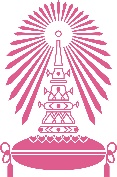                          บันทึกข้อความส่วนงาน ..............................................  คณะแพทยศาสตร์  จุฬาฯ  โทร .............................................ที่  					วันที่   เรื่อง	ขออนุมัติตั้งกองทุนเงินบริจาคเพื่ออุดหนุนการวิจัย--------------------------------------------------------------------------------เรียน	 หัวหน้าภาควิชา........................................สิ่งที่ส่งมาด้วย	1. แบบเสนอโครงการขอรับเงินบริจาคเพื่อการวิจัย (แบบ วบ.001)เนื่องด้วย กระผม/ดิฉัน..................................................... อาจารย์ประจำภาควิชา..................................... ได้ดำเนินการวิจัยทางด้าน....................................................... นั้นทั้งนี้เพื่อให้งานวิจัยสามารถพัฒนาได้อย่างต่อเนื่อง กระผม/ดิฉัน มีความประสงค์ที่จะขออนุมัติตั้งกองทุนเงินบริจาคเพื่ออุดหนุนงานวิจัย ภายใต้ชื่อ “กองทุนการวิจัยด้าน...................................” เพื่อระดมเงินบริจาคในการนำมาพัฒนางานวิจัยทางด้าน................................ ต่อไป จึงเรียนมาเพื่อโปรดพิจารณาและดำเนินการต่อไปด้วย จะเป็นพระคุณยิ่ง(.....................................................................)	    หัวหน้าภาควิชาแบบ วบ.001โครงการขอรับเงินบริจาคเพื่อการวิจัยทางด้าน..........................................โดยผ่านคณะแพทยศาสตร์ จุฬาลงกรณ์มหาวิทยาลัยTitle: “กองทุนการวิจัยด้าน..............................”Principal Investigator: Affiliation :Team: Objectives : กระบวนการ (อย่างย่อ) ( < 3 หน้ากระดาษ A4):งบบริจาคที่คาดว่าจะได้รับ (ใน 1 ปีแรก) : ลงนาม.....................................(………………………………………….)                                                                                          หัวหน้าโครงการ         ลงนาม...........................................(………………………………………….)                                                                                             หัวหน้าภาควิชา